Semesterprogramm PfadistufeAugust – Dezember 2020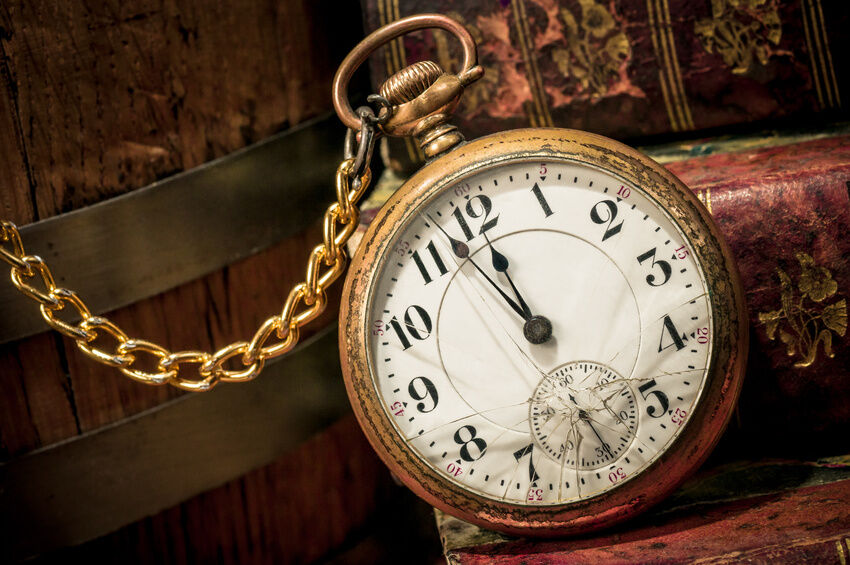 15.08.			Aktivität22.08.			Aktivität29.08. 			Aktivität05.09. 			Aktivität12.09. 			Abendübung 19.09. 			Aktivität24. - 25. 10. 		Pfadistufen-Weekend 31.10. 			Aktivität 07.11.			Aktivität14.11.			Altpapiersammeln & Familienabend 21.11. 			Aktivität28.11. 			Aktivität05.12. 			Samichlaus 12.12 			WaldweihnachtenStufenleitung:							Leiter:
Ladina Gähler v/o Lupa					Lea-Mara Baldegger v/o Ginger
Nageldach 54							Noel Bertsch v/o Puk
9044 Wald AR							Floris Ruf v/o Twigg
ladina.gaehler@gmail.com					Moritz Steiner v/o Sirius 
077 467 24 33